COMPTE RENDU 2018 SECTION FEMININE LAC AU DUC PLOERMELLa section féminine  des golfeuses inscrites à l'AS.  Confirmées ou débutantes,Le but est de  participer aux diverses compétitions et animations ludiques proposées.Cette année se sont  25 femmes inscrites dans notre section1/ LES JEUDIS LUDIQUESPour 2018 Maryse et Maike m’ont seconder pour les jeudis ludiques. Chaque jeudi un rdv était proposé pour un parcours sur 9 trous. Il y a eu une moyenne de 9  golfeuses sur ces jeudis. A été organisé : Une sortie au golf de Pleneuf  Une sortie à Rimaison Comme l’année dernière, certaines ont participées aux rencontres amicales d’hiver sur des golfs du Morbihan. Appelé RyderCup. Equipe rouge contre équipe bleue. Ce sont des matchplay par équipe qui se joue soit en greensome.Merci à Maike et Maryse 2/ LES COMPETITIONSCette année encore une grande mobilisation des golfeuses du Lac au DucNous avons eu cette année de très bons résultats.INTERCLUBS CD 566 interclubs.
Les Interclubs  sont des rencontres, au niveau départemental.
Chaque club du Morbihan organise une rencontre, et reçoit les autres clubs, en sachant que les 3 golfs 9 trous, (Caden/ Rimaison/ Lac au Duc)  sont regroupés pour constituer une équipe face aux 5 autres golfs 18 trous. (Baden, Ploemeur, Quéven, Rhuys-Kerver, Saint-Laurent, et le groupement Lac au Duc/Caden/Rimaison)Ces compétitions sont ouvertes à toutes les golfeuses qui ont leur AS du Lac au Duc,  licenciées et à jour avec leur certificat médical, sans limite d’index.Pour les débutantes  la compétition se fait sur 9 trous.  17 Femmes du Lac au Duc ont participées à ces interclubs, 5 de plus que l’année passée.Le podium:1ére   Saint Laurent 2ème   Rhuys3èmes  Lac au duc, Caden, Rimaison       -  Les CAEF  CAEF : Compétitions Amateurs d'Entraînement Féminin.Réservées aux joueuses d'index égal ou inférieur à 26.44 Inscrites: Annick Riguidel, Maryvonne Visser, Véronique Hamon, Sandrine RouillardCompétition sur 7 golfs en région Bretagne en 2017: Une compétition par mois, de mars à septembre,Sur 7 golfs de Bretagne Calendrier CAEF2018 Et pour terminer la saison des CAEF l’autre Finale (en octobre) entre les joueuses des  CAEF de Bretagne contre les joueuses des CAEF des Pays de Loire Ce sont les Pays de Loire qui remportent cette finale 2018, elle garde le trophée
Championnat de Bretagne Féminin des golfs 9 trous par équipesNous avions gagné ce championnat depuis 4 saisons consécutives, cette année c’est Pen ar bed sur leur terre qui remporte le championnat.Nous terminons à la 2ème placeL’équipe du Lac au Duc : Marie Sara, Véronique LeGrand, Annick, Sandrine, MaryvonnePROMOTION MID AM DAMESSur 2 jours 16 et 17 Juin Une très belle prestation de notre équipe mid amateur dames (+ de 30 ans) le week-end dernier au Golf de Saint Cast ! Christelle, Annick, Véronique, Maryvonne et Sandrine terminent à la 7ème place finale sur 29 équipes. La convivialité et l'esprit d'équipe étaient de mise durant tout le week - end !!!Voir résultats et photos ci-dessous.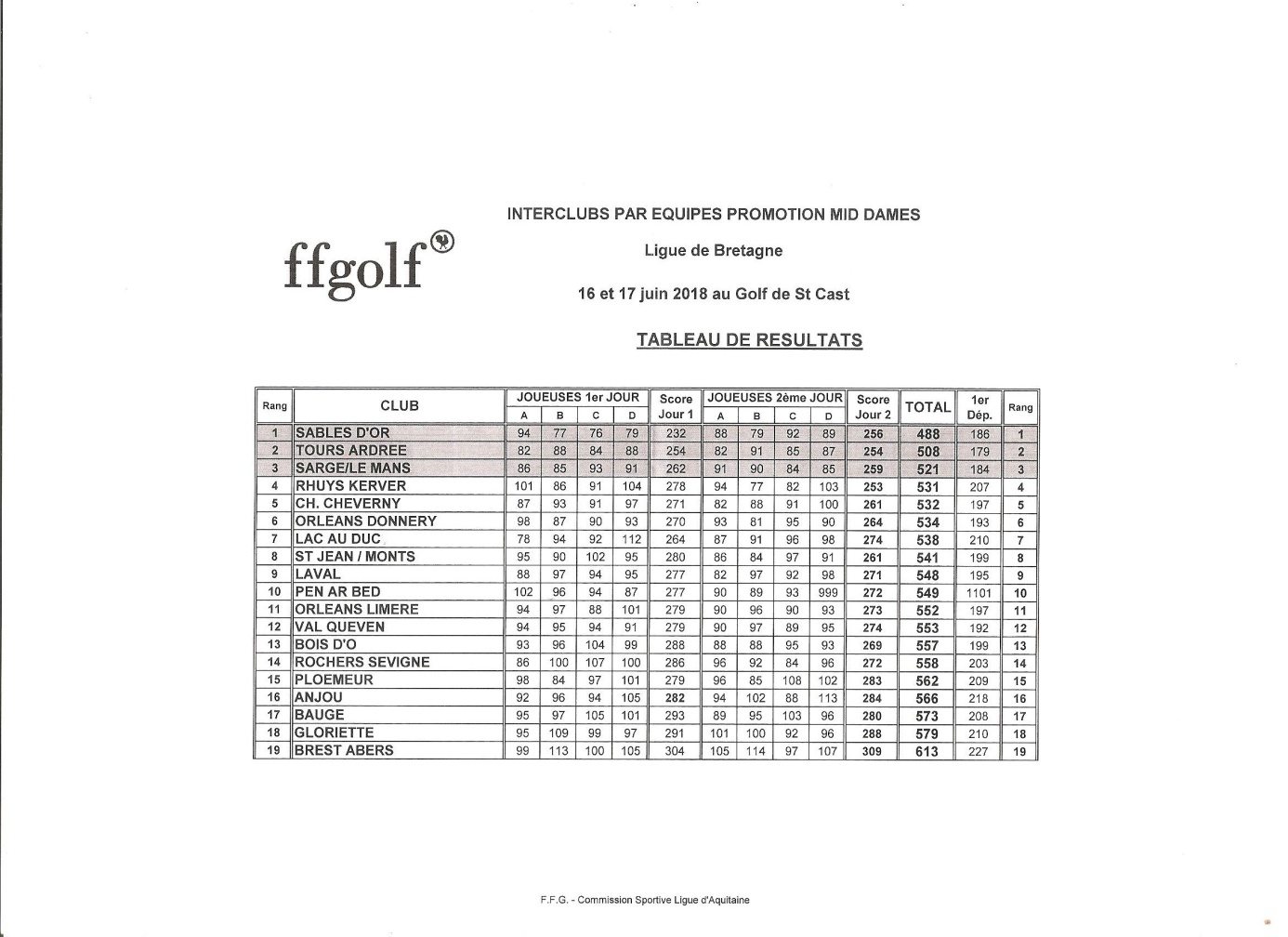 Championnat de Bretagne par équipes Dames D1 sur 2 toursObjectif atteint au championnat de Bretagne par équipe dame sur le parcours de Cornouaille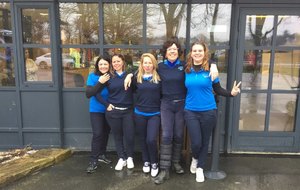 Nous avions pour objectif le maintien en 1ère division.Le samedi, les 4 simples en stoke play, Marie Sara, Christelle, Véro Legrand, Maryvonne se sont classées en  6ème place sur 12 équipes.Pourtant motivées pour les 2 foursomes du dimanche, Marie Sara et Christelle, Véro et Maryvonne, avec Annick venue pour cadayer n'ont pas pu jouer, la météo et l'état du terrain en ont décidé autrement. Le 2éme tour a été annulé.Contrat rempli, nous terminons à la 6ème place et assurons donc notre maintien en D1.Félicitation à l'équipe.D1 :1ère  Lanniron 241 Provisoire (84, 80, 77, 100) ; 2ème Sables d’Or 243 (82, 83, 78, 97) ; 3ème  Dinard 247 (76, 90, 97,81) ; 4.ème La Freslonnière 252 (83, 85, 84, 87) 5éme. Odet 255 (90, 87, 105, 6ème . Lac au Duc 262 (79, 84, 108, 99) 7ème . Cicé Blossac 263 (79, 92, 92, 103) ; 8ème .BadenVannes265 (82, 83, 100, 102) ; 9ème . Saint-Laurent 266 (93, 86, 101, 87) ; 10ème . Cesson-Sévigné267 (80, 97, 90, 111) ; 11ème . Saint-Cast 269 (81, 101, 97,91) ; 12ème  Saint-Malo272 (80, 92, 102, 100).Championnat de Bretagne séniors Dames par équipes Le 12 Juin Sur le parcours des Ajoncs d’or 24 équipesÉquipe de 4Pour le Lac au Duc :Annick Riguidel, Christiane Brunet, Véronique Hamon, Maryvonne Visser Et notre cadette Marie Sara.Les résultats 1ère Saint Laurent 243 points2ème l’Odet 254 points3éme Dinard 255pointsNous sommes 19 ème avec 296 pointsEn conclusion, cette année a été dynamique, une meilleure participation aux ludiques et  Coté sportif ; Le bleu du Lac au Duc a été bien représenté. Bravo à toutes les joueuses ou remplaçantes, 2018 aura été une année avec de très bons résultats pour notre section féminine. Nous avons eu une très bonne cohésion d’équipe, un super état d’esprit, l’engagement et la disponibilité de chacune avec une superbe ambianceMerci à vous toutesMaryvonne VISSER Lady capitaine DATESMailCLUBDptORDRE SERIESJEUDI 29  MARS  ST CAST222,1,3JEUDI 19 AVRIL  LES ORMES351,2,3JEUDI 24  MAIROCHERS SEVIGNE352,1,3JEUDI 28  JUINRHUYS KERVER561,2,3JEUDI 13 SEPTEMBREST SAMSON222,1,3JEUDI 27 septembreFINALEODET291,2,3Rencontre Bretagne /PDL11 octLA FRESLONNIERE1,2,3